附件2书法类作品入展名单书法类作品入展名单书法类作品入展名单书法类作品入展名单序号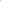 类别作者姓名作者单位1书法类杜洋书法特邀作品2书法类成联方书法特邀作品3书法类王献生书法特邀作品4书法类赵月秋书法特邀作品5书法类罗思宝书法特邀作品6书法类刘洪辉书法特邀作品7书法类张开华书法特邀作品8书法类王嘉勇书法特邀作品9书法类叶城铭书法特邀作品10书法类杨恩泉书法特邀作品11书法类李轶书法特邀作品12书法类陈鸿翎书法特邀作品13书法类胡若一书法特邀作品14书法类苏庆尧云南师范大学美术学院15书法类陈文浩云南师范大学美术学院16书法类杜润东云南师范大学美术学院17书法类陈德伟云南师范大学美术学院18书法类郭志琪云南师范大学美术学院19书法类田一涵云南师范大学美术学院20书法类张锦蕊云南师范大学美术学院21书法类陈琪云南师范大学美术学院22书法类秦志昕云南大学艺术与设计学院23书法类卢思睿云南大学昌新国际艺术学院24书法类陈敏云南经济管理学院25书法类易鑫云南民族大学26书法类李锦涛曲靖师范学院27书法类魏星曲靖师范学院28书法类陈德双曲靖师范学院29书法类符石勇曲靖师范学院30书法类耿芸曲靖师范学院31书法类陈俊宏曲靖师范学院32书法类杨树曲靖师范学院33书法类黄华曲靖师范学院34书法类戴小钧曲靖师范学院35书法类罗永春玉溪师范学院36书法类尹一玉溪师范学院37书法类王虹瑛保山学院38书法类张文青楚雄师范学院39书法类秦超楚雄师范学院40书法类杨培令楚雄师范学院41书法类许志威楚雄师范学院42书法类刘虎楚雄师范学院43书法类杨娅滇西科技师范学院44书法类张惠哲普洱学院45书法类李坪蓉云南国土资源职业学院46书法类翟恩斯云南工商学院47书法类刘庆飞昆明城市学院48书法类徐宇旋云南现代职业技术学院49书法类张璐丽江师范高等专科学校50书法类槐思琪云南师范大学51书法类陈耀嘉云南师范大学52书法类马毅娟云南师范大学53书法类王思丹云南师范大学54书法类张德绪云南师范大学55书法类吴季航云南师范大学56书法类赵瑞洁云南师范大学57书法类伍荟臻云南师范大学58书法类侯天啸云南师范大学59书法类解道瑶云南师范大学60书法类杨垚妹云南师范大学61书法类刘会林云南师范大学62书法类谷晓贤云南师范大学63书法类金桐羽云南师范大学64书法类苏羽云南师范大学65书法类邹豫祝云南师范大学66书法类李芹玲云南师范大学67书法类王泽会云南师范大学68书法类施辉洪云南师范大学69书法类蒋蓉云南师范大学70书法类李建云南师范大学71书法类李祥颖云南师范大学72书法类张冰洁昆明理工大学73书法类王国涛昆明理工大学74书法类李嘉怡云南农业大学 国际学院75书法类陈阳云南农业大学 动物科学技术学院76书法类杞文雅云南农业职业技术学院77书法类廖毅锟云南财经大学78书法类聂子皓云南大学昌新国际艺术学院79书法类张井丹大理大学80书法类白灵杰曲靖师范学院81书法类陈枭楚雄师范学院82书法类左祥荣楚雄师范学院83书法类马状伟滇西科技师范学院84书法类陆国发云南国土资源职业学院85书法类李开欣云南国土资源职业学院86书法类杨雅淳云南国土资源职业学院87书法类王润权云南现代职业技术学院88书法类段振舟昆明工业职业技术学院89书法类虎宇泽云南财经职业学院90书法类董阳西双版纳职业技术学院91书法类李选兰德宏职业学院92书法类杨明龙云南水利水电职业学院93书法类高润萍云南水利水电职业学院94书法类邱香云南轻纺职业学院95书法类杨金瑾云南轻纺职业学院96书法类王菲云南轻纺职业学院97书法类杨君昆明工业职业技术学院98书法类丁文洁昆明工业职业技术学院99书法类段佳青昆明工业职业技术学院100书法类金有牵昆明工业职业技术学院101书法类杨雪 昆明医科大学102书法类龙瑜昆明冶金高等专科学校103书法类吴风云昆明冶金高等专科学校104书法类付敬涛云南大学滇池学院105书法类石清林云南大学滇池学院106书法类黄泓辉云南大学滇池学院107书法类张思渊云南警官学院108书法类李金翼云南警官学院109书法类杨东祺保山中医药高等专科学校110书法类王子睿云南师范大学附属小学111书法类杨雅然云南师范大学附属小学112书法类李芮彤世纪金源小学113书法类李奕承红河县第一中学114书法类沈天者宣威市双龙街道第二小学115书法类陈大兵安宁中学太平学校116书法类李晓东楚雄州特殊教育学校117书法类邓淳潞沧源民族小学118书法类罗晓娜沧源民族小学119书法类李秉娴沧源民族小学120书法类赵宇轩沧源民族小学121书法类鲍灵坚沧源民族小学122书法类赵秀霞沧源民族小学123书法类李豪沧源民族小学124书法类田贝沧源民族小学125书法类周凤知凤庆县雪山镇雪山中心学校126书法类姜建堂凤庆县雪山镇雪山中心学校127书法类马欣怡凤庆县雪山镇雪山中心学校128书法类彭嘉洁凤庆县雪山镇雪山中心学校129书法类郑语浠凤庆县雪山镇雪山中心学校130书法类李浩余凤庆县雪山镇雪山中心学校131书法类段爱静凤庆县雪山镇雪山中心学校132书法类李金红凤庆县雪山中学133书法类龚翠凤庆县雪山中学134书法类罗娇杨凤庆县雪山中学135书法类李如秀凤庆县雪山镇雪山中心学校136书法类李娜凤庆县雪山镇雪山中心学校137书法类李梦萍凤庆县雪山镇雪山中心学校138书法类张云凤凤庆县雪山镇雪山中心学校139书法类毕国月凤庆县雪山镇雪山中心学校140书法类张逸轩凤庆县雪山镇雪山中心学校141书法类刘家爽凤庆县雪山镇雪山中心学校142书法类申浩明金康园小学143书法类王晨睿金康园小学144书法类陈禹豪金康园小学145书法类姚子木金康园小学146书法类杨景尧金康园小学147书法类冯栎璇金康园小学148书法类陈佳璐金康园小学149书法类晁依然金康园小学150书法类帅若曦金康园小学151书法类肖亭妤金康园小学152书法类苏禹菲金康园小学153书法类姜林杉金康园小学154书法类唐梓宸金康园小学155书法类黄书懿金康园小学156书法类欧青宛金康园小学157书法类浦雅晰金康园小学158书法类李晨浩金康园小学159书法类李青芮金康园小学160书法类毛蔚嘉金康园小学161书法类刘宸瑞金康园小学162书法类刘玥辰金康园小学163书法类孟芷婕金康园小学164书法类胡景玥明通小学165书法类罗浠源明通小学166书法类姜钰轩明通小学167书法类饶欣然明通小学168书法类干好雨明通小学169书法类姚惜王明通小学170书法类马熙雅明通小学171书法类吉雨萱明通小学172书法类齐思浩明通小学173书法类胡洋硕明通小学174书法类范庭瑞明通小学175书法类陶昕妤明通小学176书法类赵家仪明通小学177书法类郭家和云南师范大学附属小学178书法类向彧子宸云南师范大学附属小学179书法类李思义云南师范大学附属小学180书法类陈若愚云南师范大学附属小学金安校区181书法类朱嘉宜云南师范大学附属小学金安校区182书法类周玥函云南师范大学附属小学183书法类田一喆云南师范大学附属俊发城小学184书法类陈胤绮云南师范大学附属小学呈贡校区185书法类冯映棠云南师范大学附属小学呈贡校区186书法类汤轲然云南师范大学附属小学金安校区187书法类刘畅云南师范大学附属小学188书法类李佳黛云南师范大学附属小学金安校区189书法类周凌羽云南师范大学附属小学金安校区190书法类杜易衡云南师范大学附属小学191书法类严梓豪云南师范大学附属小学192书法类郎思泽云南师范大学附属小学金安校区193书法类孙艾琳云南师范大学附属小学金安校区194书法类陈佳琪师大实验俊发城195书法类田子贤云南师大学附属小学（润城校区）196书法类杨煜晨云南师范大学附属小学呈贡校区197书法类吴思娴云南师范大学附属小文林校区198书法类李怡霖云南师范大学附属小学呈贡校区199书法类马梓豪云南师范大学附属小学呈贡校区200书法类薛亦恬云南师范大学附属小学呈贡校区201书法类张楷娅云南师范大学附属小学呈贡校区202书法类李冯宇云南师范大学附属小学呈贡校区203书法类董珊瑜云南师范大学附属小学呈贡校区204书法类王浩腾云南师范大学附属小学呈贡校区205书法类胡力元云南师范大学附属小学呈贡校区206书法类张颖馨云南师范大学附属小学呈贡校区207书法类尹艺璇云南师范大学附属小学呈贡校区208书法类杜雨樵云南师范大学附属小学209书法类朱语萱云南师范大学附属小学呈贡校区210书法类刘天擎云南师范大学附属小学呈贡校区211书法类宁子婵云南师范大学附属小学呈贡校区212书法类杨胡可薪云南师范大学附属小学213书法类赵治皓云南师范大学附属小学金安校区214书法类马菲阳云南师范大学附属小学215书法类王诗涵云南师范大学附属小学交林校区216书法类 刘柯彤 云南师范大学附属小学交林校区217书法类韩沛莹 云南师范大学附属小学交林校区218书法类 梁爽云南师范大学附属小学交林校区219书法类李宗泽 云南师范大学附属小学交林校区220书法类赵若伶云南师范大学附属小学交林校区221书法类李宣润云南师范大学附属小学金安校区222书法类赵梓廷云南师范大学附属小学金安校区223书法类梁梓睿云南师范大学附属小学224书法类李彧轩云南师范大学附属小学呈贡校区225书法类杨景瑄云南师范大学附属小学呈贡校区226书法类王备云南师范大学附属小学呈贡校区227书法类吴家兴云南师范大学附属小学呈贡校区228书法类耿梓嫣云南师范大学附属小学呈贡校区229书法类史千仟云南师范大学附属小学呈贡校区230书法类邹福佑云南师范大学附属小学呈贡校区231书法类汤蕊嘉云南师范大学附属小学呈贡校区232书法类游恩琳云南师范大学附属小学呈贡校区233书法类何怡谆云南师范大学附属小学呈贡校区234书法类齐皓程云南师范大学附属小学呈贡校区235书法类代熙泽云南师范大学附属小学呈贡校区236书法类杨曦然云南师范大学附属小学呈贡校区237书法类何沐遥 云南师范大学附属小学文林校区238书法类席慕妍云南大学附属小学呈贡校区239书法类张斯云睦云南大学附属小学一二一校区240书法类杨斯涵云南大学附属小学241书法类徐海航云南大学附属小学呈贡校区242书法类段梓晨云南大学附属中学大学城校区243书法类李禹娴云南大学附属小学呈贡校区244书法类王佑宁云南大学附属小学呈贡校区245书法类李鑫洋云南大学附属小学呈贡校区246书法类朱昱丞云南大学附属中学大学城校区小学部247书法类杨雅晴云南大学附属小学呈贡校区248书法类段孟歌云南大学附属小学呈贡校区249书法类王御辰云南大学附属小学呈贡校区250书法类李秉益云南大学附属小学呈贡校区251书法类吕一诺云南大学附属小学呈贡校区252书法类史佳宜云南大学附属小学大学城校区253书法类梁夏云南大学附属小学大学城校区254书法类周映含昆明师专附小月牙塘校区255书法类唐安琪昆明师专附小256书法类晋嘉敏昆明师专附小257书法类孙艾馨昆明师专附小月牙塘校区258书法类李卓霖昆明师专附小月牙塘校区259书法类容菲阳红旗小学260书法类杨家彤红旗小学261书法类杨昕瑜俊发城中学初一年级262书法类闫语彤   江滨小学263书法类欧阳雨函昆明市中华小学A区264书法类欧阳妡艺昆明市中华小学A区265书法类张依祎昆明市中华小学266书法类彭奕衡昆明市中华小学呈贡校区267书法类夏欣辰盘龙小学268书法类周浩然盘龙小学滨江校区269书法类阳沐熹盘龙区云波小学270书法类叶俊豪实验小学271书法类普诗尧实验小学272书法类朱禹臻实验小学273书法类徐艺綦书林一小274书法类马克弩      书林一小275书法类庄依菲世纪金源小学276书法类王杨雪柔世纪金源小学277书法类何天乐莲华小学278书法类李溪壤中华小学滇池星城校区279书法类李紫言昆明市五华区先锋小学280书法类寇真与昆明市呈贡区第二小学281书法类耿梓涵联盟小学282书法类王雨宸拓东第一小学283书法类唐妤婕   官庄小学西山校区284书法类唐宏宇   官庄小学西山校区 285书法类马浩源云南西南联大附属小学286书法类施悦雯武成小学287书法类李欣诺云波小学288书法类谭天瑶武成小学289书法类张恩杰滇池实验学校290书法类杜柃羲昆明八中291书法类荀熙宸财大附中292书法类何智晨长城中学293书法类朱思诺昆十中（求实）294书法类张琳坚昆十四中295书法类王子轩磊鑫外国语学校296书法类彭睿大理州实验小学297书法类王子涵耿马自治县城关完全小学298书法类陈永宁耿马自治县城关完全小学299书法类柏永志玉溪市通海县秀山第二小学300书法类孙曼晶玉溪第四小学301书法类张耘哲玉溪北城中心小学302书法类陈田甜 玉溪市江川区海浒中学303书法类陶泽昱玉溪市江川区海浒中学304书法类王丹昱玉溪市江川区海浒中学305书法类石春睿弥勒市第二小学306书法类罗景腾弥勒市第一小学307书法类葛妤捷弥勒市第一小学308书法类李君欣弥勒市第一小学309书法类范语希弥勒市第二小学310书法类张致远弥勒市古城小学311书法类白灵弥勒市第一小学312书法类王家逸弥勒市第一小学313书法类廖丹梦扎西小学314书法类李攀扎西小学315书法类罗新燃扎西小学316书法类张辉云龙县诺邓镇317书法类邓谷怀云龙县诺邓镇九年制学校318书法类王语嫣云龙县诺邓镇九年制学校319书法类陈秋如昭通宜良县毛坪中学320书法类安浩宇大理宾川321书法类杜俊楠红河州堆锦堂有限公司322书法类蒋合金曲靖市麒麟区323书法类谢玉均保山腾冲324书法类廉文杰云南昆明325书法类王星然玉溪澄江326书法类李贵鑫河集团327书法类熊廷献祥鹏航空328书法类陈章林楚雄州329书法类李继华红云红河烟草集团330书法类方志成云南昆明331书法类孙焜昆明市西山区332书法类王恒333书法类李佳曲靖市沾益区334书法类陈伊雪昆明市石林县团委335书法类李雯婷昆明钢铁控股有限公司336书法类王福迎昆明市官渡区337书法类杨永旭云南电网玉溪供电局338书法类李学霖 